Slovní úlohy                                                                                                     29.5.2020Kolik travního semene je třeba na zatravnění umělého kopce na sídlišti, jestliže 1kg vystačí na 50 m2 ?        (11,5m  je výška svahu)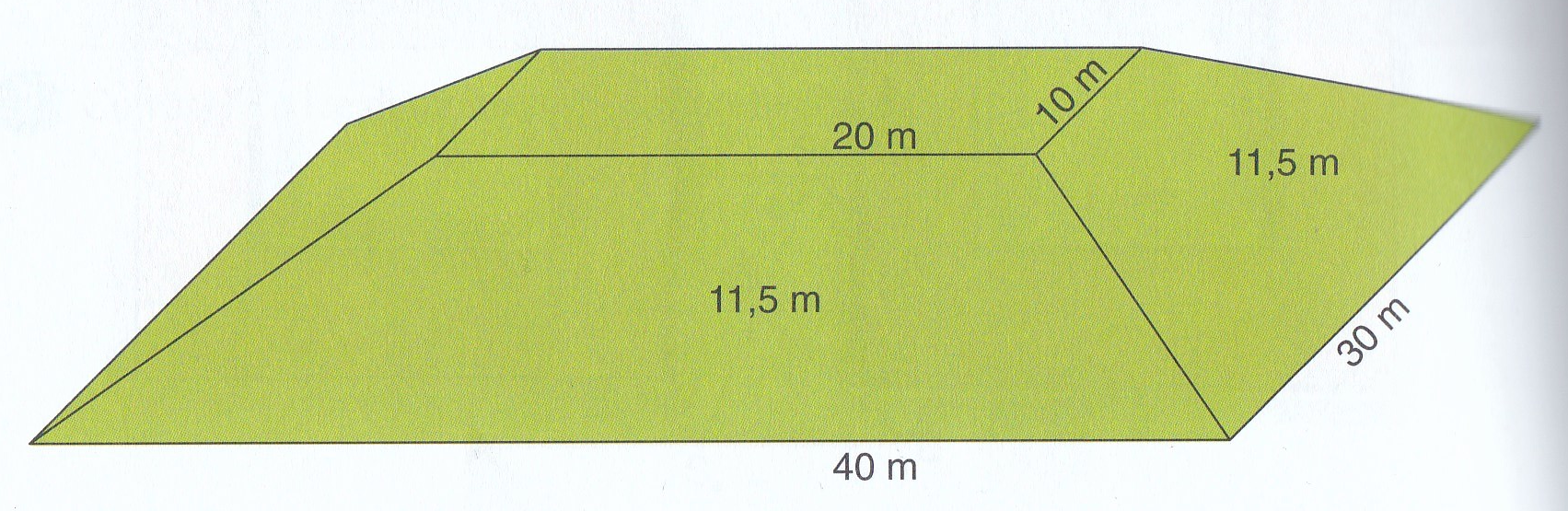 Zahrada má tvar kosodélníku se stranami 80m a 60m a výškou k delší straně 40m. Vypočítejte výměru zahrady.Kolik bude stát oplocení, jestliže 1m pletiva stojí 85 Kč. Načrtni si obrázek.Kolik m2 skleněné tabule je potřeba na zasklení boční stěny skleníku tvaru trojúhelníku se základnou 250cm a výškou 170cm ?  Nakresli si obrázek.